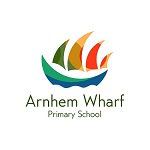 Employment Application Form: Teaching The Governing Body is committed to safeguarding and promoting the welfare of childrenand young people and expects all staff and volunteers to share this commitment.Please ensure that you complete all sections of Part 1 and Part 2 of the application.  Please note that providing false information will result in the application being rejected, or withdrawal of any offer of employment, or summary dismissal if you are in post, and possible referral to the police.  Please note that checks may be carried out to verify the contents of your application form.  Please complete the form in black ink. CVs are not accepted. Part 1.	INFORMATION FOR SHORTLISTING AND INTERVIEWINGInitials			Surname/Last name	Current/last employmentFull Chronological Employment HistoryPlease provide a full history in date order, most recent first, since leaving secondary education, including periods of any post-secondary education/training, any part-time and voluntary work as well as full time employment. Give start and end dates, explanations for periods not in employment or education/training, and reasons for leaving employment.Please continue on a new page if necessarySecondary Education & Qualifications, e.g. GCSE(Please state grade of qualifications awarded)Further or Higher Education (Including recognised qualifications, courses attended or membership of professional organisations which are relevant to the job application)   Please insert here a supporting statement of up to three sides of A4 paper in response to how you meet the person specification.One side of A4 paper explaining why you have applied for this position and why you want to work Arnhem Wharf Primary School.Part 2.This section will be separated from Part 1 on receipt.  Relevant contents may be verified prior to shortlisting but will not then be used for selection purposes. Further information about the school’s privacy notices including for job applicants can be obtained from the school website.7.	PERSONAL INFORMATION8.             		EQUALITY AND DIVERSITY MONITORINGThis section will be separated from part 1 and part 2. Collection of equality information is solely for monitoring purposes to ensure that our policies and procedures are effective.  We also collect this data in accordance with the general and specific public sector equality duties under the Equality Act 2010. Any data you enter onto this monitoring form will only be used for monitoring purposes and will not be used in assessing and or scoring your application or during the interview process.  This information is kept fully confidential and access is strictly limited in accordance with the Data Protection Act.Ethnic Group			Workforce Census Code				       Please tick		Religion 		Disability		Please tick						  Do you consider that you have a disability?    				Please tick				Personal relationship	Please tick	Sexual Orientation	Please tick	Gender	Please tick9.	REFEREES	Give here details of two people who can provide an employment reference.  The first referee should normally be your present or most recent employer.  If you are not currently working with children, but have previously done so, then please provide a referee from your most recent employment involving children.  Referees will be asked about any current disciplinary record, and, if appropriate, any disciplinary record relating to children, which may include matters which are “time expired”, and whether you have been the subject of any child protection concerns.  References will not be accepted from relatives or from people writing solely in the capacity of friends.	PLEASE BE ADVISED THAT AS PART OF THE SAFER RECRUITMENT PROCESS WE WILL BE TAKING UP REFERENCES IF YOU ARE SHORTLISTED FOR INTERVIEW.First referee		Second refereeCOMPULSORY  DECLARATION  OF  ANY  CONVICTIONS,  CAUTIONS  OR  REPRIMANDS,  WARNINGS  OR  BIND-OVERS10.	If you are shortlisted you will be required to complete a “Disclosure of Criminal Record” form and bring the completed form to interview. If the job involves contact with children up to age 8 you will also be required to make a Disqualification Declaration. The information you give will be treated as strictly confidential. Disclosure of a conviction, caution, warning or reprimand will not automatically disqualify you from consideration. Any offence will only be taken into consideration if it is one which would make you unsuitable for the job you are applying for. However, offences relating to children may make you unsuitable since this is a “regulated position” under the Under the Criminal Justice & Courts Services Act 2000.11.	DATA PROTECTION ACT 1998The information collected on this form will be used in compliance with the Data Protection Act 1998.    By supplying information, you are giving your consent to the information being processed for all employment purposes as defined in the Data Protection Act 1998.  The information may be disclosed, as appropriate, to the governors, to Occupational Health, to the Teachers Pensions Agency, to the Department for Education, to , payroll and personnel providers and relevant statutory bodies.  You should also note that checks may be made to verify the information provided and may also be used to prevent and/or detect fraud. This form will be kept strictly confidential but may be photocopied and may be transmitted electronically for use by those entitled to see the information as part of the recruitment process.  When the recruitment process is completed, the form will be stored for a maximum of six months then destroyed.  If you are employed as a result of this recruitment process then this application form will be retained as part of your personnel record.12.	NOTES(a) Under the Criminal Justice & Courts Services Act 2000 it is an offence for an individual who has been disqualified from     working with children to knowingly apply for, offer to do, accept, or do any work in a ‘regulated position’. The position you are applying for is a “regulated position”. 	(b)	Canvassing, directly or indirectly, an employee or governor will disqualify the application.	(c)	Candidates recommended for appointment will be required to provide a satisfactory Enhanced DBS certificate and complete a pre-employment medical questionnaire and may be required to undergo a medical examination. .13.	DECLARATION	I certify that, to the best of my knowledge and belief, all particulars included in my application are correct.  I understand and accept that providing false information will result in my application being rejected or withdrawal of any offer of employment, or summary dismissal if I am in post, and possible referral to the police.  I understand and accept that the information I have provided may be used in accordance with paragraph 13 above, and in particular that checks may be carried out to verify the contents of my application form		Signature of Applicant	Date		Print NameCompleted application form should be returned to recruitment@arnhemwharf.towerhamlets.sch.ukPRIVATE AND CONFIDENTIAL DISCLOSURE OF CRIMINAL RECORDPlease read the information below before completing the form. The completed form must be brought to your interview for the post of (job)_____________ on (date)____________________and given to (name)  _______________________ in a sealed envelope.It is the school’s policy to require all applicants for employment to disclose any previous ‘unspent’ criminal convictions and any cautions which have not expired, or any pending prosecutions. In addition, the job you are applying for is exempt from the provisions of the Rehabilitation of Offenders Act 1974 (exceptions order 1975) which requires you to disclose all spent convictions and cautions except those which are ‘protected’ under Police Act 1997 – Part V and the amendments to the Exceptions Order 1975 (2013) and are not subject to disclosure to employers on DBS certificates and cannot be taken into account .  Guidance on the filtering of “protected” cautions and convictions which do not need to be disclosed by a job applicant can be found on the Disclosure and Barring Service website.The information you give will be treated as strictly confidential. Disclosure of a conviction, caution, warning or reprimand will not automatically disqualify you from consideration. Any offence will only be taken into consideration if it is one which would make you unsuitable for the type of work you are applying for. However, offences relating to children are likely to make you unsuitable since this is a “regulated position” under the Criminal Justice & Courts Services Act 2000. The school’s policy on the recruitment of ex-offenders is available [on request] [on the school website]. If you fail to disclose any relevant offences or give false information then it will disqualify any offer of employment, or result in summary dismissal if you are in post, with possible referral to the police. Confirmation of appointment is subject to a satisfactory Enhanced DBS Certificate. If you are appointed this form will be retained on your personal file for the duration of employment. If you are not appointed it will be securely destroyed.Spent and Unspent Convictions Cautions Warnings and Reprimands except those “protected”Please complete this table entering “none” if applicablePlease continue overleaf if necessaryPending ProsecutionsPlease complete this table entering “none” if applicablePlease continue overleaf if necessaryI certify that I have read and understood this form and to the best of my belief the information I have entered is true and complete. I understand that if I have failed to disclose or given false information then it will disqualify any offer of employment, or result in summary dismissal if I am in post, with possible referral to the police.Full Name (please use capitals): ___________________________________________Signature: _______________________________________________    Date: ______________________VacancyAssistant Head (Maternity Cover) Closing Date11th October 2021, 9am Name of employerAddress of employerJob titleSalary£Date startedAre you currently still working for this employer?Yes   No     If no, date of and reason for leavingDate available to begin new jobYear QTS achievedYear NQT induction passedJob TitleName and address of employerorExplanation of activityStart dateEnd dateReason for leavingName of school/collegeFromToQualifications gained and grades achievedName of FE college or university or awarding bodyStart dateEnd dateFull or Part-timeQualifications obtained and grades achievedSurname or family nameAll previous surnamesAll forenamesTitleCurrent AddressCurrent AddressCurrent AddressCurrent AddressPostcodeResident at this address sinceHome telephone numberMobile telephone numberDate of birthEmail addressDfE reference numberNational Insurance NumberDo you have a current full driving licence?Yes                 NoDid you qualify as a teacher after May 1999? Yes	No If Yes, in which school was induction completed?Have you ever been subject to a child protection investigation by your employer or any other organisation? Yes	NoIf YES please state separately under confidential cover the circumstances and the outcome including any orders or conditions. This will not be opened unless you are called to interview.Do you require sponsorship (previously a work permit)?Yes	NoIf YES please provide details under separate cover.18.	Are you related to or have a close personal relationship with any pupil, employee, or governor?Yes	NoIf YES give details separately under confidential cover. This will not be opened unless you are called to interview.19.	Are there any special arrangements which we can make for you if you are called for an interview and/or work based assessment? Yes	NoIf Yes please specify, (e.g. ground floor venue, sign language, interpreter, audiotape etc).WhiteWBRIBritish English Welsh Northern Irish ScottishWhiteWIRIIrishWhiteOOTHIrish TravellerWhiteOOTHGypsyWhiteWOTHOther White backgroundMixedMWBCWhite and Black CaribbeanMixedMWBAWhite and Black AfricanMixedMWASWhite and AsianMixedMOTHOther Mixed backgroundAsian or Asian BritishAINDIndianAsian or Asian BritishAPKNPakistaniAsian or Asian BritishABANBangladeshiAsian or Asian BritishCHNEChineseAsian or Asian BritishAOTHOther Asian backgroundBlack or Black BritishBCRBBlack or Black BritishBAFRAfricanBlack or Black BritishBOTHOther Black backgroundOther  ethnic groupOOTHArabOther  ethnic groupWrite in: Prefer not to sayREFUNo religionChristian (including Church of England, Catholic, Protestant and all other Christian denominations)BuddhistHinduJewishMuslimSikhAny other religion  write inPrefer not to sayYes Please complete the grid belowNoPrefer not to sayMy disability is: 			    Please tickMy disability is: 			    Please tickPhysical ImpairmentSensory ImpairmentMental Health ConditionLearning Disability/ DifficultyLong standing illnessOtherPrefer not to sayBi-sexualGayLesbianHeterosexualOtherPrefer not to saySingleLiving togetherMarriedCivil PartnershipPrefer not to sayFemaleMaleTransgenderPrefer not to sayTitle and NameAddress and post codeTelephone numberEmail addressJob TitleRelationship to applicantTitle and NameAddress and post codeTelephone numberEmail addressJob TitleRelationship to applicantOffence Date Court Sentence/Penalty Alleged OffenceAppearance Date	Court